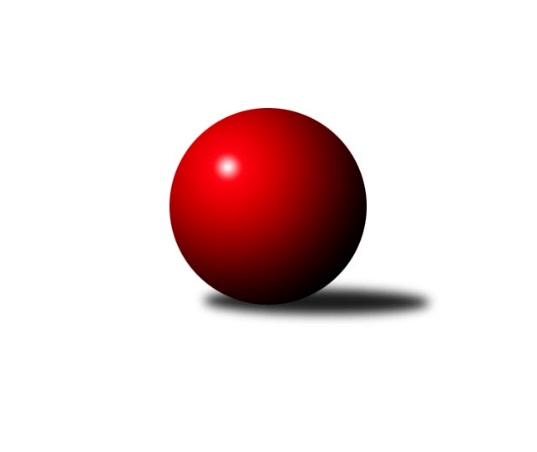 Č.1Ročník 2017/2018	24.5.2024 Přebor Plzeňského kraje 2017/2018Statistika 1. kolaTabulka družstev:		družstvo	záp	výh	rem	proh	skore	sety	průměr	body	plné	dorážka	chyby	1.	TJ Baník Stříbro	1	1	0	0	8.0 : 0.0 	(20.0 : 4.0)	3144	2	2180	964	38	2.	SK Škoda VS Plzeň B	1	1	0	0	6.0 : 2.0 	(17.0 : 7.0)	2986	2	2044	942	85	3.	Kuž.Holýšov B	1	1	0	0	6.0 : 2.0 	(16.5 : 7.5)	2617	2	1797	820	38	4.	TJ Baník Stříbro B	1	1	0	0	6.0 : 2.0 	(13.0 : 11.0)	3133	2	2091	1042	48	5.	TJ Sokol Kdyně C	1	1	0	0	5.0 : 3.0 	(12.0 : 12.0)	2481	2	1726	755	45	6.	TJ Dobřany B	1	0	1	0	4.0 : 4.0 	(12.5 : 11.5)	2559	1	1721	838	39	7.	TJ Sokol Plzeň V.	1	0	1	0	4.0 : 4.0 	(11.5 : 12.5)	2549	1	1714	835	31	8.	TJ Havlovice B	1	0	0	1	3.0 : 5.0 	(12.0 : 12.0)	2471	0	1731	740	35	9.	TJ Sokol Újezd sv. Kříže	1	0	0	1	2.0 : 6.0 	(11.0 : 13.0)	3104	0	2117	987	59	10.	TJ Sokol Díly A	1	0	0	1	2.0 : 6.0 	(7.5 : 16.5)	2448	0	1686	762	64	11.	TJ Havlovice C	1	0	0	1	2.0 : 6.0 	(7.0 : 17.0)	2832	0	1968	864	68	12.	TJ Sokol Pec pod Čerchovem	1	0	0	1	0.0 : 8.0 	(4.0 : 20.0)	2848	0	2028	820	92Tabulka doma:		družstvo	záp	výh	rem	proh	skore	sety	průměr	body	maximum	minimum	1.	TJ Baník Stříbro	1	1	0	0	8.0 : 0.0 	(20.0 : 4.0)	3144	2	3144	3144	2.	SK Škoda VS Plzeň B	1	1	0	0	6.0 : 2.0 	(17.0 : 7.0)	2986	2	2986	2986	3.	Kuž.Holýšov B	1	1	0	0	6.0 : 2.0 	(16.5 : 7.5)	2617	2	2617	2617	4.	TJ Baník Stříbro B	1	1	0	0	6.0 : 2.0 	(13.0 : 11.0)	3133	2	3133	3133	5.	TJ Dobřany B	1	0	1	0	4.0 : 4.0 	(12.5 : 11.5)	2559	1	2559	2559	6.	TJ Sokol Plzeň V.	0	0	0	0	0.0 : 0.0 	(0.0 : 0.0)	0	0	0	0	7.	TJ Sokol Díly A	0	0	0	0	0.0 : 0.0 	(0.0 : 0.0)	0	0	0	0	8.	TJ Havlovice C	0	0	0	0	0.0 : 0.0 	(0.0 : 0.0)	0	0	0	0	9.	TJ Sokol Újezd sv. Kříže	0	0	0	0	0.0 : 0.0 	(0.0 : 0.0)	0	0	0	0	10.	TJ Sokol Pec pod Čerchovem	0	0	0	0	0.0 : 0.0 	(0.0 : 0.0)	0	0	0	0	11.	TJ Sokol Kdyně C	0	0	0	0	0.0 : 0.0 	(0.0 : 0.0)	0	0	0	0	12.	TJ Havlovice B	1	0	0	1	3.0 : 5.0 	(12.0 : 12.0)	2471	0	2471	2471Tabulka venku:		družstvo	záp	výh	rem	proh	skore	sety	průměr	body	maximum	minimum	1.	TJ Sokol Kdyně C	1	1	0	0	5.0 : 3.0 	(12.0 : 12.0)	2481	2	2481	2481	2.	TJ Sokol Plzeň V.	1	0	1	0	4.0 : 4.0 	(11.5 : 12.5)	2549	1	2549	2549	3.	TJ Baník Stříbro	0	0	0	0	0.0 : 0.0 	(0.0 : 0.0)	0	0	0	0	4.	Kuž.Holýšov B	0	0	0	0	0.0 : 0.0 	(0.0 : 0.0)	0	0	0	0	5.	TJ Havlovice B	0	0	0	0	0.0 : 0.0 	(0.0 : 0.0)	0	0	0	0	6.	SK Škoda VS Plzeň B	0	0	0	0	0.0 : 0.0 	(0.0 : 0.0)	0	0	0	0	7.	TJ Dobřany B	0	0	0	0	0.0 : 0.0 	(0.0 : 0.0)	0	0	0	0	8.	TJ Baník Stříbro B	0	0	0	0	0.0 : 0.0 	(0.0 : 0.0)	0	0	0	0	9.	TJ Sokol Újezd sv. Kříže	1	0	0	1	2.0 : 6.0 	(11.0 : 13.0)	3104	0	3104	3104	10.	TJ Sokol Díly A	1	0	0	1	2.0 : 6.0 	(7.5 : 16.5)	2448	0	2448	2448	11.	TJ Havlovice C	1	0	0	1	2.0 : 6.0 	(7.0 : 17.0)	2832	0	2832	2832	12.	TJ Sokol Pec pod Čerchovem	1	0	0	1	0.0 : 8.0 	(4.0 : 20.0)	2848	0	2848	2848Tabulka podzimní části:		družstvo	záp	výh	rem	proh	skore	sety	průměr	body	doma	venku	1.	TJ Baník Stříbro	1	1	0	0	8.0 : 0.0 	(20.0 : 4.0)	3144	2 	1 	0 	0 	0 	0 	0	2.	SK Škoda VS Plzeň B	1	1	0	0	6.0 : 2.0 	(17.0 : 7.0)	2986	2 	1 	0 	0 	0 	0 	0	3.	Kuž.Holýšov B	1	1	0	0	6.0 : 2.0 	(16.5 : 7.5)	2617	2 	1 	0 	0 	0 	0 	0	4.	TJ Baník Stříbro B	1	1	0	0	6.0 : 2.0 	(13.0 : 11.0)	3133	2 	1 	0 	0 	0 	0 	0	5.	TJ Sokol Kdyně C	1	1	0	0	5.0 : 3.0 	(12.0 : 12.0)	2481	2 	0 	0 	0 	1 	0 	0	6.	TJ Dobřany B	1	0	1	0	4.0 : 4.0 	(12.5 : 11.5)	2559	1 	0 	1 	0 	0 	0 	0	7.	TJ Sokol Plzeň V.	1	0	1	0	4.0 : 4.0 	(11.5 : 12.5)	2549	1 	0 	0 	0 	0 	1 	0	8.	TJ Havlovice B	1	0	0	1	3.0 : 5.0 	(12.0 : 12.0)	2471	0 	0 	0 	1 	0 	0 	0	9.	TJ Sokol Újezd sv. Kříže	1	0	0	1	2.0 : 6.0 	(11.0 : 13.0)	3104	0 	0 	0 	0 	0 	0 	1	10.	TJ Sokol Díly A	1	0	0	1	2.0 : 6.0 	(7.5 : 16.5)	2448	0 	0 	0 	0 	0 	0 	1	11.	TJ Havlovice C	1	0	0	1	2.0 : 6.0 	(7.0 : 17.0)	2832	0 	0 	0 	0 	0 	0 	1	12.	TJ Sokol Pec pod Čerchovem	1	0	0	1	0.0 : 8.0 	(4.0 : 20.0)	2848	0 	0 	0 	0 	0 	0 	1Tabulka jarní části:		družstvo	záp	výh	rem	proh	skore	sety	průměr	body	doma	venku	1.	Kuž.Holýšov B	0	0	0	0	0.0 : 0.0 	(0.0 : 0.0)	0	0 	0 	0 	0 	0 	0 	0 	2.	TJ Sokol Pec pod Čerchovem	0	0	0	0	0.0 : 0.0 	(0.0 : 0.0)	0	0 	0 	0 	0 	0 	0 	0 	3.	TJ Sokol Díly A	0	0	0	0	0.0 : 0.0 	(0.0 : 0.0)	0	0 	0 	0 	0 	0 	0 	0 	4.	TJ Dobřany B	0	0	0	0	0.0 : 0.0 	(0.0 : 0.0)	0	0 	0 	0 	0 	0 	0 	0 	5.	TJ Sokol Plzeň V.	0	0	0	0	0.0 : 0.0 	(0.0 : 0.0)	0	0 	0 	0 	0 	0 	0 	0 	6.	TJ Baník Stříbro	0	0	0	0	0.0 : 0.0 	(0.0 : 0.0)	0	0 	0 	0 	0 	0 	0 	0 	7.	TJ Havlovice C	0	0	0	0	0.0 : 0.0 	(0.0 : 0.0)	0	0 	0 	0 	0 	0 	0 	0 	8.	TJ Sokol Kdyně C	0	0	0	0	0.0 : 0.0 	(0.0 : 0.0)	0	0 	0 	0 	0 	0 	0 	0 	9.	TJ Baník Stříbro B	0	0	0	0	0.0 : 0.0 	(0.0 : 0.0)	0	0 	0 	0 	0 	0 	0 	0 	10.	TJ Sokol Újezd sv. Kříže	0	0	0	0	0.0 : 0.0 	(0.0 : 0.0)	0	0 	0 	0 	0 	0 	0 	0 	11.	SK Škoda VS Plzeň B	0	0	0	0	0.0 : 0.0 	(0.0 : 0.0)	0	0 	0 	0 	0 	0 	0 	0 	12.	TJ Havlovice B	0	0	0	0	0.0 : 0.0 	(0.0 : 0.0)	0	0 	0 	0 	0 	0 	0 	0 Zisk bodů pro družstvo:		jméno hráče	družstvo	body	zápasy	v %	dílčí body	sety	v %	1.	Tomáš Lukeš 	Kuž.Holýšov B 	1	/	1	(100%)	4	/	4	(100%)	2.	Jaroslav Dufek 	TJ Sokol Újezd sv. Kříže 	1	/	1	(100%)	4	/	4	(100%)	3.	Milan Vlček 	TJ Baník Stříbro B 	1	/	1	(100%)	4	/	4	(100%)	4.	Ljubica Müllerová 	SK Škoda VS Plzeň B 	1	/	1	(100%)	4	/	4	(100%)	5.	Martin Vít 	SK Škoda VS Plzeň B 	1	/	1	(100%)	4	/	4	(100%)	6.	Jan Vacikar 	TJ Baník Stříbro 	1	/	1	(100%)	4	/	4	(100%)	7.	Michael Martínek 	Kuž.Holýšov B 	1	/	1	(100%)	4	/	4	(100%)	8.	Lucie Trochová 	TJ Baník Stříbro B 	1	/	1	(100%)	4	/	4	(100%)	9.	Jan Ebelender 	TJ Dobřany B 	1	/	1	(100%)	4	/	4	(100%)	10.	Jiří Rádl 	TJ Havlovice B 	1	/	1	(100%)	4	/	4	(100%)	11.	Pavel Treppesch 	TJ Baník Stříbro 	1	/	1	(100%)	3.5	/	4	(88%)	12.	Vladimír Šraga 	TJ Baník Stříbro 	1	/	1	(100%)	3.5	/	4	(88%)	13.	Ivan Vladař 	TJ Sokol Plzeň V. 	1	/	1	(100%)	3	/	4	(75%)	14.	Jana Pytlíková 	TJ Sokol Kdyně C 	1	/	1	(100%)	3	/	4	(75%)	15.	Ladislav Filek 	SK Škoda VS Plzeň B 	1	/	1	(100%)	3	/	4	(75%)	16.	Martin Kupka 	SK Škoda VS Plzeň B 	1	/	1	(100%)	3	/	4	(75%)	17.	Jaroslav Harančík 	TJ Baník Stříbro 	1	/	1	(100%)	3	/	4	(75%)	18.	Jan Čech 	TJ Baník Stříbro 	1	/	1	(100%)	3	/	4	(75%)	19.	Marek Smetana 	TJ Dobřany B 	1	/	1	(100%)	3	/	4	(75%)	20.	Jiří Kalista 	TJ Havlovice C 	1	/	1	(100%)	3	/	4	(75%)	21.	Bernard Vraniak 	TJ Baník Stříbro 	1	/	1	(100%)	3	/	4	(75%)	22.	Milena Pittnerová 	TJ Sokol Díly A 	1	/	1	(100%)	3	/	4	(75%)	23.	Jiří Šlajer 	Kuž.Holýšov B 	1	/	1	(100%)	3	/	4	(75%)	24.	Eva Kotalová 	TJ Sokol Kdyně C 	1	/	1	(100%)	3	/	4	(75%)	25.	Pavel Kučera 	TJ Sokol Plzeň V. 	1	/	1	(100%)	3	/	4	(75%)	26.	Václav Praštil 	TJ Sokol Újezd sv. Kříže 	1	/	1	(100%)	3	/	4	(75%)	27.	Jakub Janouch 	Kuž.Holýšov B 	1	/	1	(100%)	3	/	4	(75%)	28.	Jan Jirovský 	TJ Sokol Plzeň V. 	1	/	1	(100%)	2.5	/	4	(63%)	29.	Jaroslav Pittr 	TJ Sokol Díly A 	1	/	1	(100%)	2.5	/	4	(63%)	30.	Jana Bradáčová 	TJ Havlovice C 	1	/	1	(100%)	2	/	4	(50%)	31.	Dominik Král 	TJ Baník Stříbro B 	1	/	1	(100%)	2	/	4	(50%)	32.	Josef Fidrant 	TJ Sokol Kdyně C 	1	/	1	(100%)	2	/	4	(50%)	33.	Petr Vrba 	TJ Havlovice B 	1	/	1	(100%)	2	/	4	(50%)	34.	Karel Konvář 	TJ Sokol Plzeň V. 	1	/	1	(100%)	2	/	4	(50%)	35.	Tomáš Palka 	TJ Baník Stříbro B 	1	/	1	(100%)	2	/	4	(50%)	36.	Václav Toupal 	TJ Havlovice B 	1	/	1	(100%)	2	/	4	(50%)	37.	Martin Šubrt 	TJ Havlovice B 	0	/	1	(0%)	2	/	4	(50%)	38.	Petr Šabek 	TJ Sokol Újezd sv. Kříže 	0	/	1	(0%)	2	/	4	(50%)	39.	Štěpánka Peštová 	TJ Sokol Kdyně C 	0	/	1	(0%)	2	/	4	(50%)	40.	Miroslav Pivoňka 	TJ Sokol Újezd sv. Kříže 	0	/	1	(0%)	2	/	4	(50%)	41.	Jan Lommer 	TJ Sokol Kdyně C 	0	/	1	(0%)	2	/	4	(50%)	42.	Václav Šesták 	TJ Dobřany B 	0	/	1	(0%)	2	/	4	(50%)	43.	Michal Müller 	SK Škoda VS Plzeň B 	0	/	1	(0%)	2	/	4	(50%)	44.	Michal Lohr 	TJ Dobřany B 	0	/	1	(0%)	1.5	/	4	(38%)	45.	Miroslav Martínek 	Kuž.Holýšov B 	0	/	1	(0%)	1.5	/	4	(38%)	46.	Luboš Špís 	TJ Dobřany B 	0	/	1	(0%)	1	/	4	(25%)	47.	Petr Diviš 	TJ Sokol Plzeň V. 	0	/	1	(0%)	1	/	4	(25%)	48.	Jan Kučera 	TJ Dobřany B 	0	/	1	(0%)	1	/	4	(25%)	49.	Jaroslav Jílek 	TJ Sokol Díly A 	0	/	1	(0%)	1	/	4	(25%)	50.	Jaromír Byrtus 	TJ Sokol Díly A 	0	/	1	(0%)	1	/	4	(25%)	51.	Jiří Pivoňka st.	TJ Havlovice C 	0	/	1	(0%)	1	/	4	(25%)	52.	Jiří Myslík 	Kuž.Holýšov B 	0	/	1	(0%)	1	/	4	(25%)	53.	Karel Ganaj 	TJ Baník Stříbro B 	0	/	1	(0%)	1	/	4	(25%)	54.	Miroslav Lukáš 	TJ Havlovice C 	0	/	1	(0%)	1	/	4	(25%)	55.	Ladislav Filek 	SK Škoda VS Plzeň B 	0	/	1	(0%)	1	/	4	(25%)	56.	Luboš Kohout 	TJ Havlovice B 	0	/	1	(0%)	1	/	4	(25%)	57.	Ivana Gottwaldová 	TJ Sokol Pec pod Čerchovem 	0	/	1	(0%)	1	/	4	(25%)	58.	Jiří Pivoňka ml.	TJ Havlovice B 	0	/	1	(0%)	1	/	4	(25%)	59.	Jan Murin 	TJ Sokol Pec pod Čerchovem 	0	/	1	(0%)	1	/	4	(25%)	60.	Zdeněk Housar 	TJ Sokol Pec pod Čerchovem 	0	/	1	(0%)	1	/	4	(25%)	61.	Jan Murin 	TJ Sokol Pec pod Čerchovem 	0	/	1	(0%)	0.5	/	4	(13%)	62.	Jan Kapic 	TJ Sokol Pec pod Čerchovem 	0	/	1	(0%)	0.5	/	4	(13%)	63.	Pavel Troch 	TJ Baník Stříbro B 	0	/	1	(0%)	0	/	4	(0%)	64.	Tomáš Kamínek 	TJ Sokol Újezd sv. Kříže 	0	/	1	(0%)	0	/	4	(0%)	65.	Jaroslav Pejsar 	TJ Sokol Plzeň V. 	0	/	1	(0%)	0	/	4	(0%)	66.	Gabriela Bartoňová 	TJ Sokol Kdyně C 	0	/	1	(0%)	0	/	4	(0%)	67.	Karel Bradáč 	TJ Havlovice C 	0	/	1	(0%)	0	/	4	(0%)	68.	Jan Gottwald 	TJ Sokol Pec pod Čerchovem 	0	/	1	(0%)	0	/	4	(0%)	69.	Jiří Jílek 	TJ Sokol Díly A 	0	/	1	(0%)	0	/	4	(0%)	70.	Jiří Ochotný 	TJ Sokol Díly A 	0	/	1	(0%)	0	/	4	(0%)	71.	Ivana Lukášová 	TJ Havlovice C 	0	/	1	(0%)	0	/	4	(0%)	72.	Oldřich Jankovský 	TJ Sokol Újezd sv. Kříže 	0	/	1	(0%)	0	/	4	(0%)Průměry na kuželnách:		kuželna	průměr	plné	dorážka	chyby	výkon na hráče	1.	Stříbro, 1-4	3057	2104	953	59.3	(509.5)	2.	SK Škoda VS Plzeň, 1-4	2909	2006	903	76.5	(484.8)	3.	TJ Dobřany, 1-2	2554	1717	836	35.0	(425.7)	4.	Kuželky Holýšov, 1-2	2532	1741	791	51.0	(422.1)	5.	Havlovice, 1-2	2476	1728	747	40.0	(412.7)Nejlepší výkony na kuželnách:Stříbro, 1-4TJ Baník Stříbro	3144	1. kolo	Jaroslav Harančík 	TJ Baník Stříbro	585	1. koloTJ Baník Stříbro B	3133	1. kolo	Jaroslav Dufek 	TJ Sokol Újezd sv. Kříže	559	1. koloTJ Sokol Újezd sv. Kříže	3104	1. kolo	Vladimír Šraga 	TJ Baník Stříbro	553	1. koloTJ Sokol Pec pod Čerchovem	2848	1. kolo	Dominik Král 	TJ Baník Stříbro B	551	1. kolo		. kolo	Lucie Trochová 	TJ Baník Stříbro B	547	1. kolo		. kolo	Petr Šabek 	TJ Sokol Újezd sv. Kříže	546	1. kolo		. kolo	Milan Vlček 	TJ Baník Stříbro B	537	1. kolo		. kolo	Jan Čech 	TJ Baník Stříbro	529	1. kolo		. kolo	Oldřich Jankovský 	TJ Sokol Újezd sv. Kříže	526	1. kolo		. kolo	Václav Praštil 	TJ Sokol Újezd sv. Kříže	524	1. koloSK Škoda VS Plzeň, 1-4SK Škoda VS Plzeň B	2986	1. kolo	Martin Vít 	SK Škoda VS Plzeň B	557	1. koloTJ Havlovice C	2832	1. kolo	Jiří Kalista 	TJ Havlovice C	543	1. kolo		. kolo	Ljubica Müllerová 	SK Škoda VS Plzeň B	533	1. kolo		. kolo	Ladislav Filek 	SK Škoda VS Plzeň B	490	1. kolo		. kolo	Ivana Lukášová 	TJ Havlovice C	481	1. kolo		. kolo	Martin Kupka 	SK Škoda VS Plzeň B	480	1. kolo		. kolo	Ladislav Filek 	SK Škoda VS Plzeň B	474	1. kolo		. kolo	Jana Bradáčová 	TJ Havlovice C	468	1. kolo		. kolo	Miroslav Lukáš 	TJ Havlovice C	465	1. kolo		. kolo	Michal Müller 	SK Škoda VS Plzeň B	452	1. koloTJ Dobřany, 1-2TJ Dobřany B	2559	1. kolo	Jan Ebelender 	TJ Dobřany B	485	1. koloTJ Sokol Plzeň V.	2549	1. kolo	Pavel Kučera 	TJ Sokol Plzeň V.	463	1. kolo		. kolo	Marek Smetana 	TJ Dobřany B	436	1. kolo		. kolo	Ivan Vladař 	TJ Sokol Plzeň V.	434	1. kolo		. kolo	Jan Kučera 	TJ Dobřany B	428	1. kolo		. kolo	Karel Konvář 	TJ Sokol Plzeň V.	423	1. kolo		. kolo	Jaroslav Pejsar 	TJ Sokol Plzeň V.	414	1. kolo		. kolo	Luboš Špís 	TJ Dobřany B	412	1. kolo		. kolo	Jan Jirovský 	TJ Sokol Plzeň V.	408	1. kolo		. kolo	Petr Diviš 	TJ Sokol Plzeň V.	407	1. koloKuželky Holýšov, 1-2Kuž.Holýšov B	2617	1. kolo	Jiří Šlajer 	Kuž.Holýšov B	495	1. koloTJ Sokol Díly A	2448	1. kolo	Jaroslav Pittr 	TJ Sokol Díly A	465	1. kolo		. kolo	Michael Martínek 	Kuž.Holýšov B	452	1. kolo		. kolo	Jakub Janouch 	Kuž.Holýšov B	436	1. kolo		. kolo	Tomáš Lukeš 	Kuž.Holýšov B	434	1. kolo		. kolo	Miroslav Martínek 	Kuž.Holýšov B	422	1. kolo		. kolo	Jaromír Byrtus 	TJ Sokol Díly A	418	1. kolo		. kolo	Milena Pittnerová 	TJ Sokol Díly A	403	1. kolo		. kolo	Jiří Ochotný 	TJ Sokol Díly A	398	1. kolo		. kolo	Jiří Jílek 	TJ Sokol Díly A	390	1. koloHavlovice, 1-2TJ Sokol Kdyně C	2481	1. kolo	Jiří Rádl 	TJ Havlovice B	449	1. koloTJ Havlovice B	2471	1. kolo	Josef Fidrant 	TJ Sokol Kdyně C	448	1. kolo		. kolo	Jana Pytlíková 	TJ Sokol Kdyně C	440	1. kolo		. kolo	Martin Šubrt 	TJ Havlovice B	435	1. kolo		. kolo	Václav Toupal 	TJ Havlovice B	414	1. kolo		. kolo	Eva Kotalová 	TJ Sokol Kdyně C	406	1. kolo		. kolo	Štěpánka Peštová 	TJ Sokol Kdyně C	403	1. kolo		. kolo	Gabriela Bartoňová 	TJ Sokol Kdyně C	399	1. kolo		. kolo	Jiří Pivoňka ml.	TJ Havlovice B	398	1. kolo		. kolo	Petr Vrba 	TJ Havlovice B	391	1. koloČetnost výsledků:	8.0 : 0.0	1x	6.0 : 2.0	3x	4.0 : 4.0	1x	3.0 : 5.0	1x